ManipulierenBonbonsWer beim nichtpartnerschaftlichen Argumentieren den anderen manipulieren will, kann dies tun, indem er so genannte  Bonbons benutzt. Dabei bedeutet manipulieren, einen oder mehrere Menschen – ohne deren Wissen und häufig auch gegen deren Willen (z. B. Werbung) – bewusst und gezielt zu beeinflussen oder zu lenken. 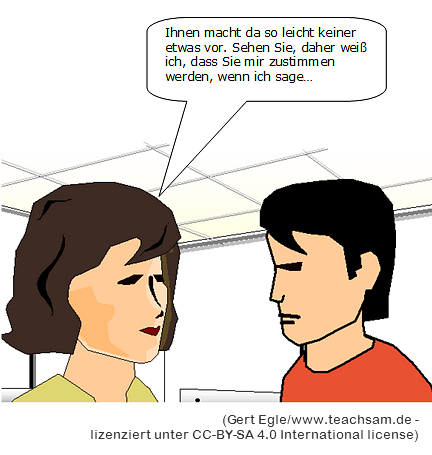 Beispiele:Sie sind mir ja schon immer durch Ihre fortschrittlichen Ansichten aufgefallen, irgendwie liegt Ihnen die Innovationsfreude im Blut, nicht wahr? Daher werden Sie auch für die folgenden Vorschläge aufgeschlossen sein. Ihnen macht da so leicht keiner etwas vor. Sehen Sie, daher weiß ich, dass Sie mir zustimmen werden, wenn ich sage…Arbeitsanregungen:Beschreiben Sie, mit welchen Mitteln der Sprecher sein Gegenüber manipulieren will. Ergänzen Sie die Liste um eigene Beispiele.Welche Gruppe findet am schnellsten 5 weitere Beispiele dafür?